TEHNISKĀ SPECIFIKĀCIJA Nr. TS_0405.008 v1Knaģis fiksācijas aptverošais, spriegumaktīvajiem darbiem līdz 1 kVAttēlam ir informatīvs raksturs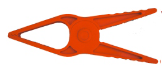 Nr.AprakstsMinimālā tehniskā prasībaPiedāvātā produkta konkrētais tehniskais aprakstsAvots PiezīmesVispārīgā informācija1.Ražotājs (preces ražotāja nosaukums un preces ražotājvalsts)Norādīt informāciju2.Nr.0405.008 Knaģis fiksācijas aptverošais, spriegumaktīvajiem darbiem līdz 1 kVNorādīt pilnu preces tipa apzīmējumu3.Parauga piegāde laiks tehniskajai izvērtēšanai (pēc pieprasījuma), darba dienasNorādīt vērtību Standarts4.Atbilstība standartam LVS EN 60900:2018 Spriegumaktīvs darbs. Rokas instrumenti lietošanai maiņspriegumam līdz 1000 V un līdzspriegumam līdz 1500 V (IEC 60900:2018)AtbilstDokumentācija5.Oriģinālā lietošanas instrukcija sekojošās valodāsLV vai EN6.Iesniegts instrumenta attēls, kurš atbilst šādām prasībām: • .jpg formats,• izšķiršanas spēja ne mazāka par 2Mpix• ir iespēja redzēt visu instrumentu un izlasīt visus uzrakstus uz tā,• attēls nav papildināts ar reklāmu.AtbilstVides nosacījumi7.Minimāla darba temperatūra≤ -5ºC8.Maksimāla darba temperatūra≥ +30ºCTehniskā informācija9.UV izturīgiAtbilst10.Izmantošanai ārpus telpāmAtbilst11.Izgatavoti no triecienizturīgas plastmasas ar atsperes mehānismuAtbilst12.Garums, mm160 - 20013.Žokļu atvērums atvērtā veidā, mm40 - 65